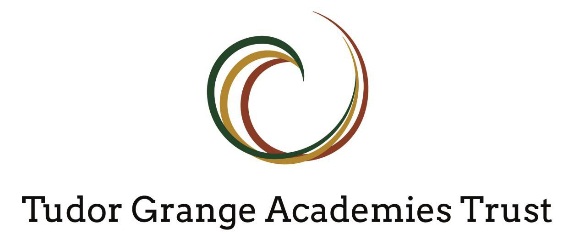 Teaching Assistant Grade 1Point 6 – 9Core PurposeCore PurposeCore PurposeTo provide support for the educational and personal needs of students, which ensures that they have equality of access to opportunities to learn and develop.To act as an integral part of the Academy staff team and to support all colleagues in maintaining and developing the ethos, values and expectations of the academy and support agreed Academy policy in all areas To provide support for the educational and personal needs of students, which ensures that they have equality of access to opportunities to learn and develop.To act as an integral part of the Academy staff team and to support all colleagues in maintaining and developing the ethos, values and expectations of the academy and support agreed Academy policy in all areas To provide support for the educational and personal needs of students, which ensures that they have equality of access to opportunities to learn and develop.To act as an integral part of the Academy staff team and to support all colleagues in maintaining and developing the ethos, values and expectations of the academy and support agreed Academy policy in all areas Specific tasksSpecific tasksSpecific tasksTo be a member of the Learning Support Team and be committed to a philosophy of continuous improvement in relation to whole academy policy as well as in all team roles and areas of personal responsibility.To work within a framework set by the SENCo/Classroom teacher(s).To demonstrate a commitment to one’s own training and development.To be a member of the Learning Support Team and be committed to a philosophy of continuous improvement in relation to whole academy policy as well as in all team roles and areas of personal responsibility.To work within a framework set by the SENCo/Classroom teacher(s).To demonstrate a commitment to one’s own training and development.To be a member of the Learning Support Team and be committed to a philosophy of continuous improvement in relation to whole academy policy as well as in all team roles and areas of personal responsibility.To work within a framework set by the SENCo/Classroom teacher(s).To demonstrate a commitment to one’s own training and development.Responsibilities and tasks Responsibilities and tasks Responsibilities and tasks Supervise the activities of individuals or groups of children to ensure their safety and facilitate their academic, physical, social and emotional development.Undertake those activities necessary to meet the needs of individuals and groups of children, including students with educational, physical or emotional special needs, which may include students who have a place in the Mainstream Autism Base.To monitor individual students’ problems, progress, achievements and condition and report these to the designated supervisor as appropriate.Actively engage in the pre-determined educational activities and work programmes at a basic level and to assist in personal and individual development of individuals or groups of students.Supervise the activities of individuals or groups of children to ensure their safety and facilitate their academic, physical, social and emotional development.Undertake those activities necessary to meet the needs of individuals and groups of children, including students with educational, physical or emotional special needs, which may include students who have a place in the Mainstream Autism Base.To monitor individual students’ problems, progress, achievements and condition and report these to the designated supervisor as appropriate.Actively engage in the pre-determined educational activities and work programmes at a basic level and to assist in personal and individual development of individuals or groups of students.Supervise the activities of individuals or groups of children to ensure their safety and facilitate their academic, physical, social and emotional development.Undertake those activities necessary to meet the needs of individuals and groups of children, including students with educational, physical or emotional special needs, which may include students who have a place in the Mainstream Autism Base.To monitor individual students’ problems, progress, achievements and condition and report these to the designated supervisor as appropriate.Actively engage in the pre-determined educational activities and work programmes at a basic level and to assist in personal and individual development of individuals or groups of students.Generic Responsibilities:Support for teacher(s)Assist in promoting an appropriate leaning environmentContribute to the planning and evaluation of learning activitiesGeneric Responsibilities:Support for teacher(s)Assist in promoting an appropriate leaning environmentContribute to the planning and evaluation of learning activitiesGeneric Responsibilities:Support for teacher(s)Assist in promoting an appropriate leaning environmentContribute to the planning and evaluation of learning activitiesSupervisory Responsibility NoneNoneLine Manager: SENCo SENCo 